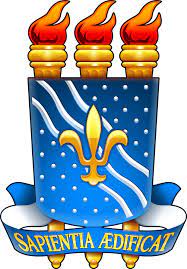 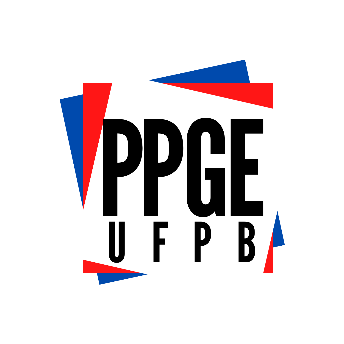          UNIVERSIDADE FEDERAL DA PARAÍBA   CENTRO DE EDUCAÇÃO     PROGRAMA DE PÓS-GRADUAÇÃO EM EDUCAÇÃOFORMULÁRIO DE REQUERIMENTO DE MATRICULA INSTITUCIONALIlmª. Coordenadora do Programa de Pós-Graduação em Educação da UFPB. Eu, (NOME DO CANDIDATO), candidato (a) aprovado (a) e classificado (a) no PROCESSO SELETIVO 2021 DO PPGE, venho requerer a V.Sª  minha matrícula no Curso de (MESTRADO/ DOUTORADO) do Programa de Pós-Graduação em Educação- Universidade Federal da Paraíba, para a linha de pesquisa ............................................................................................DECLARO que são autênticos os documentos e as informações prestadas no processo de matrícula deste curso, responsabilizando-me pelas mesmas.Nestes Termos, Pede Deferimento.João Pessoa-PB,____/_____/______                                          ___________________________________________Assinatura do(a) candidato(a)